La tonneVoir la vidéo sur la tonne en ouvrant le lien suivant : https://www.youtube.com/watch?v=BhPq7wbDbCs&t=7sEssaie de faire les exercices ci – dessous en t’aidant de la vidéo déjà vu.Complète les phrases suivantes avec l’unité de mesure des masses qui convient :Une baguette de pain pèse 250 _______Un enfant de 10 ans peut peser 36 _______Une voiture peut peser 1 _________Un téléviseur peut peser 13 __________Classe du plus lourd au plus léger.________________________________________________________________Essaie de convertir les mesures de masses suivantes.d. Un épicier range dans sa réserve 5 caisses contenant 12 pots de moutarde chacune. Chaque pot de moutarde pèse 400 g. - Quelle est la masse totale des pots de moutarde ? (en kg) _____________________________________________________________________________________________________________________________________________________________________________________________Une voiture a un poids à vide de 875g. Son poids total à charge est de 1 tonne 250 Kg. Quel est le poids maximal de bagages que l’on peut mettre dans cette voiture ?________________________________________________________________________________________________________________________________   Exercices d’application fiche 89 page 114 n : 1 – 2 – 3 – 4 – 5 Collège des Dominicaines de notre Dame de la Délivrande – Araya-Classe :   CE2                                                               Avril 2020 – 2ème semaineNom : ________________________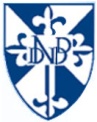 5 Kg1 t 480 Kg1 055 Kg 85 g2 tonnes5 Kg = __________ g3 g = ________ mg84 g = ________ mg4 tonnes 800 Kg = _____5 tonnes 75 Kg = ______3 tonnes = ________ Kg3 Kg 500 g = _______ g90 g = ________ mg1 Kg 50 g = ______ g